Резиновые смеси различных марок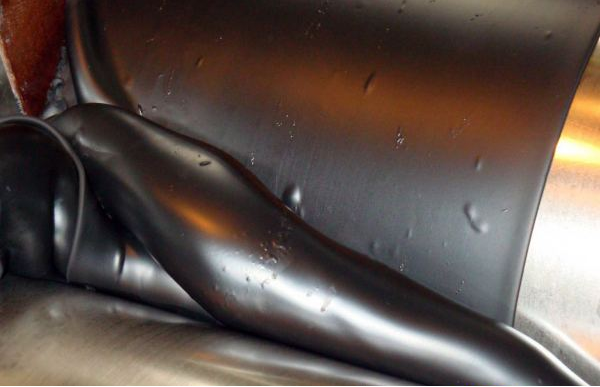 Марка резиновой смесиНазначение Температура эксплуатации, ºСРабочая средаВ-14 НТА резиновые и резинометаллические детали подвижных и неподвижных соединений, работающих при статической деформацииОт -45 до +100воздухВ-14 НТА резиновые и резинометаллические детали подвижных и неподвижных соединений, работающих при статической деформацииОт -60 до +100Масло АМГ-10В-14 НТА резиновые и резинометаллические детали подвижных и неподвижных соединений, работающих при статической деформацииОт -60 до +70Спирт этиловыйНО-68-1 НТАформовые, неформовые и шприцованные резиновые детали ограничено подвижных и неподвижных соединенийОт -55 до +100воздух; масла: МК-8, МС-20; бензин; смазка ЦИАТИМ-221; топливо ТС-1НО-68-1 НТАформовые, неформовые и шприцованные резиновые детали ограничено подвижных и неподвижных соединенийОт +4 до +100слабые растворы кислот и щелочейНО-68-1 НТАформовые, неформовые и шприцованные резиновые детали ограничено подвижных и неподвижных соединенийОт -40 до +50вакуум наружный 133x10-9 ПаИРП-1078формовые резиновые и резинометаллические детали неподвижных соединений, работающие при статической и динамической деформацияхОт -40 до +150ВоздухИРП-1078формовые резиновые и резинометаллические детали неподвижных соединений, работающие при статической и динамической деформацияхОт -50 до +150Масла АМГ-10, МК-8, МК-8ПИРП-1078формовые резиновые и резинометаллические детали неподвижных соединений, работающие при статической и динамической деформацияхОт -50 до +150топлива: ТС-1, Т-6, Т-8В, РТИРП-1078формовые резиновые и резинометаллические детали неподвижных соединений, работающие при статической и динамической деформацияхОт -50 до +150масло МГЕ-10АИРП-1078Аформовые резиновые и резинометаллические детали подвижных и неподвижных соединений, работающие при статической и динамической деформацияхОт -50 до +150масло АМГ-10 ИРП-1078Аформовые резиновые и резинометаллические детали подвижных и неподвижных соединений, работающие при статической и динамической деформацияхОт -40 до +150смазка ЦИАТИМ-221, масло ВНИИНП-7ИРП-1078Аформовые резиновые и резинометаллические детали подвижных и неподвижных соединений, работающие при статической и динамической деформацияхтоплива: ТС-1, Т-6, Т-8, РТИРП-1078Аформовые резиновые и резинометаллические детали подвижных и неподвижных соединений, работающие при статической и динамической деформацияхОт -40 до +100масла: МК-8, МС-20, МГЕ-10А, трансформаторноеИРП-1078Аформовые резиновые и резинометаллические детали подвижных и неподвижных соединений, работающие при статической и динамической деформацияхОт -40 до +80смазки: ЦИАТИМ-203, ВНИИ НП-225, ВНИИ НП-26051-1669формовые резиновые уплотнительные детали подвижных и неподвижных соединенийОт -55 до +150масло АМГ-10, топливо ТС-151-1669формовые резиновые уплотнительные детали подвижных и неподвижных соединенийОт -50 до +150топлива: Т-6, РТ51-1683формовые резиновые уплотнительные детали подвижных и неподвижных соединенийОт -55 до +150 (кратковр. +180)топливо ТС-1, масло ИПМ-10 51-1683формовые резиновые уплотнительные детали подвижных и неподвижных соединенийОт -50 до +150топлива: Т-6, РТ3825формовые резиновые и резинометаллические детали, работающие при статической деформацииОт -30 до +100воздух; бензин; топлива: ТС-1; РТ; масла: МК-8, МС-20; смазка ЦИАТИМ-2213825формовые резиновые и резинометаллические детали, работающие при статической деформацииОт -30 до +70спирт этиловый3825формовые резиновые и резинометаллические детали, работающие при статической деформацииОт +4 до +100вода3826cформовые резиновые и резинометаллические детали, работающие при статической деформацииОт -30 до +100воздух; бензин; масла: МК-8, МС-20;3826cформовые резиновые и резинометаллические детали, работающие при статической деформацииОт -40 до +100топлива: ТС-1, РТ3826cформовые резиновые и резинометаллические детали, работающие при статической деформацииОт +4 до +100вода, слабые растворы кислот и щелочей9831формовые резиновые уплотнительные детали, работающие при статической деформацииОт -30 до +130воздух, топливо ТС-1, минеральные масла 9831формовые резиновые уплотнительные детали, работающие при статической деформацииОт -30 до +100топливо РТ9831формовые резиновые уплотнительные детали, работающие при статической деформацииОт +4 до +100вода